附件：1BCEIA2017展前服务说明会回执表推荐使用微信提交，请扫描下方二维码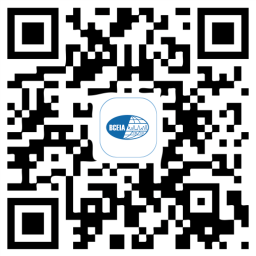 请于2017年6月6日前提交《BCEIA2017展前服务说明会回执表》至BCEIA组委会邮箱。联系人：范丽丽、蒋苏安邮  箱：expo@bceia.org、expo@bceia.cn	电  话：010-68512208、010-68598085附件：2BCEIA2017建议反馈表推荐使用微信提交，请扫描下方二维码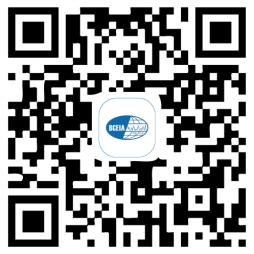 请于2017年6月9日前提交《BCEIA2017建议反馈表》至BCEIA组委会邮箱。联系人：范丽丽、蒋苏安邮  箱：expo@bceia.org、expo@bceia.cn	电  话：010-68512208、010-68598085单位名称姓名职务电话邮箱单位名称建议建议